Career ObjectivesTo become a part of a dynamic group where growth is interpreted in terms of monetary and career progression as well the essence is driven in the form of mental and personal development .And to prosper amidst the changing environment by innovative, creative and self-renewing managerial style that could ultimately breed professionalism.I am confident and enthusiastic person with the ability to learn and adapt quickly to new challenge and to handle different situations. I have an organized approach with good communication skills, which enable to work effectively and efficiently either on my own or as a part of team. Personal InformationDate of Birth:       	 	 07th February, 1990Gender:	      	 	 Male Married statues    		 MarriedNationality: 	      		 PakistaniReligion:	      		 IslamAcademic QualificationProfessional QualificationCertificate of Microsoft Office (Word, Excel, Access, Power Point).Award Certificate in English language.4 month Computer Certificate as Computer Operator. Computer SkillsWorking in Microsoft Office Software (Word, Excel, Access, and Power Point).Installing & Using All Microsoft Windows (ME, XP, 98, 2000, VISTA, WIN-7 (Windows-8 and 8.1).Installing all Hardware and Software.Using Internet.                  Experience28 months work as “Assistant Accountant” in Momin Oil Industry regional office Peshawar.Currently I am working as Admin & Finance officer in Systems limited (software house) for whole KP offices (Nine Districts) in project of Land Record Computerization by Board of Revenue KPK since 5th August, 2014 to still nowProfessional experience Preparation of Vouchers and PostingManaging Routine Accounting operationsResponsible for compiling all financial reportsResponsible for compiling the entire job related information, records &  General reportingHandling of Petty Cash mattersResponsible for keeping the liaison with all concerned departments & staff.Responsible for managing internal audit reports & company assets management.Preparation of Bank Reconciliation StatementsChecking & Processing of Vendors Bills for PaymentsPreparation of Monthly Accounts Receivable & Payable Reports.Preparation of Quarterly Income Statement/Balance Sheet  of the Company for effective running of the businessMonthly Payroll DistributionUsing Net banking Language SkillAREA OF INTERESTAdministrationCo-ordinationFinanceHobbiesPlaying CricketStudy booksTravel First Name of Application CV No: 1704816Whatsapp Mobile: +971504753686 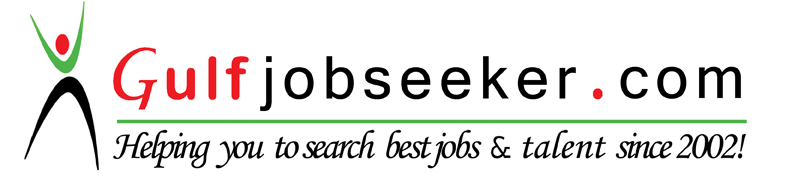 RESUME.Certificate /DegreeObtained Marks/CGPATotal Marks/GPAYear     Educational Board/UniversityMBA (finance) equaling to MSResult awaited-2014-15University of PeshawarBBA (Hons) finance3.304.002009-13University of PeshawarF.Sc  (Pre-Eng)72811002009B.I.S.E PeshawarSSC (Science)4939002007B.I.S.E PeshawarLanguageSpeakingReadingWritingUnderstandingPashtoFluentFluentExcellentExcellentEnglishGoodGoodExcellentGoodUrduGoodFluentExcellentExcellent